PANGANI POST MOCK EXAMINATION2022MARKING SCHEME1(a) methods of applying paintBy use of painting brushes     By dip painting b)Reasons for paintingTo prevent rustTo decorate                                                                                                         1×2=2marks2 (a) uses of drift in forgingOpening up a punched holeEnlarging holes in forging                                                                                  1×2=2marks                                                                  ( c) precautions to be observed when twisting Ensure you use a two handle wrench when twisting.Ensure once complete twist is done in uniform heat.Ensure the work-piece is always straight.                                                           1×2=2marks        3 (a) reasons for using hollow metals when making furniture.To ensure items made are light in weightFor strength and durability                                                                                  1×2=2marks(b) safety when grindingUse the face for grinding and not the sidesAlways wear safety gogglesEnsure the gap between tool rest and grinding wheel is as small as possibleEnsure the wheel is even and balanceAvoid loose clothing                                                                                                          1×2=2marksSwitch off the machine and the power supply after use4( a) specifications of twist drillShank diameterLength of the shankMaterial of the rivetShape of the head                                                                                                            1×4=4mrks(b) factors to consider when selecting a spelter The material to be joinedThe thickness of the material to be joined The position of the joint                                                                                                      1×3=3mrks5 (a) methods of holding a work piece in a latheBy use of a 3 jaw chuckBy use of 4 jaw chuckBy use of face plate By use of face plate and dog                                                                                                    1×4=4mrks(b) reasons for knurling To enhance gripto decorate the article                                                                                                       1×2=2marks6 (a) sources information related to careerNews letters Career bookletsCareer subjects                                                                                                                       1/2×4=2mrks(b) types of inventoriesPermanent inventories  -used for recording equipment tools and machines that are permanentExpendable inventories- used for recording items that wear out with timeConsumable inventories- used for recording materials that are to be used                      1×3=3mrks( c ) reasons for carrying out annealing To relief stress and strain caused by work hardeningTo soften metal that has been hardened by working on it                                 1×2=2marks(d) procedure of annealing Heat the metal to temperatures above critical temperate, then let it cool slowly in a closed furnace                                                                                                                             1×1=1mrk7 (a) forging tools Leg vice- used for holding hot work pieceAnvil -provide a platform for hammeringHot set- used for cutting and necking metalsFlatters- used for finishing work piece to flatnessFullers -used for finishing round work piece Swage block -used for forming various shaped                                                    1×3=3mrks(b) state two disadvantages of  cooling a brazed joint rapidly The joint may develop cracks It makes the joint brittle Makes the joint weakCauses scaling of the joint                                                                                          1×2=2marks8 (a) state two advantages of forging over machining Forms strong itemsGrain structures are not cut or removed                                                                   1×2=2markstypes of tin snips 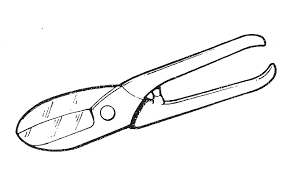 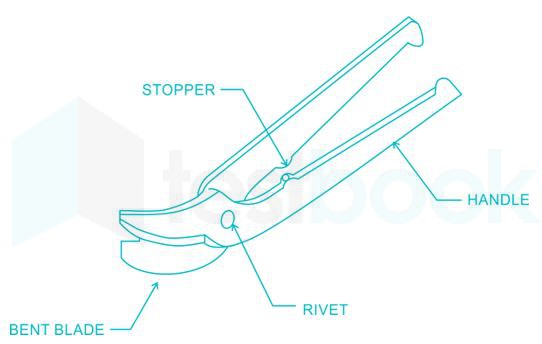 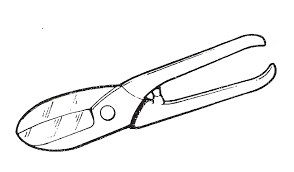                                                                                                            1×3= 3mrksdisgusting  gross-pay and net-payGross pay -this is the amount of money paid before deductions are made     1×2=2marksNet pay -payment received after deductions                                                         1×2=2marks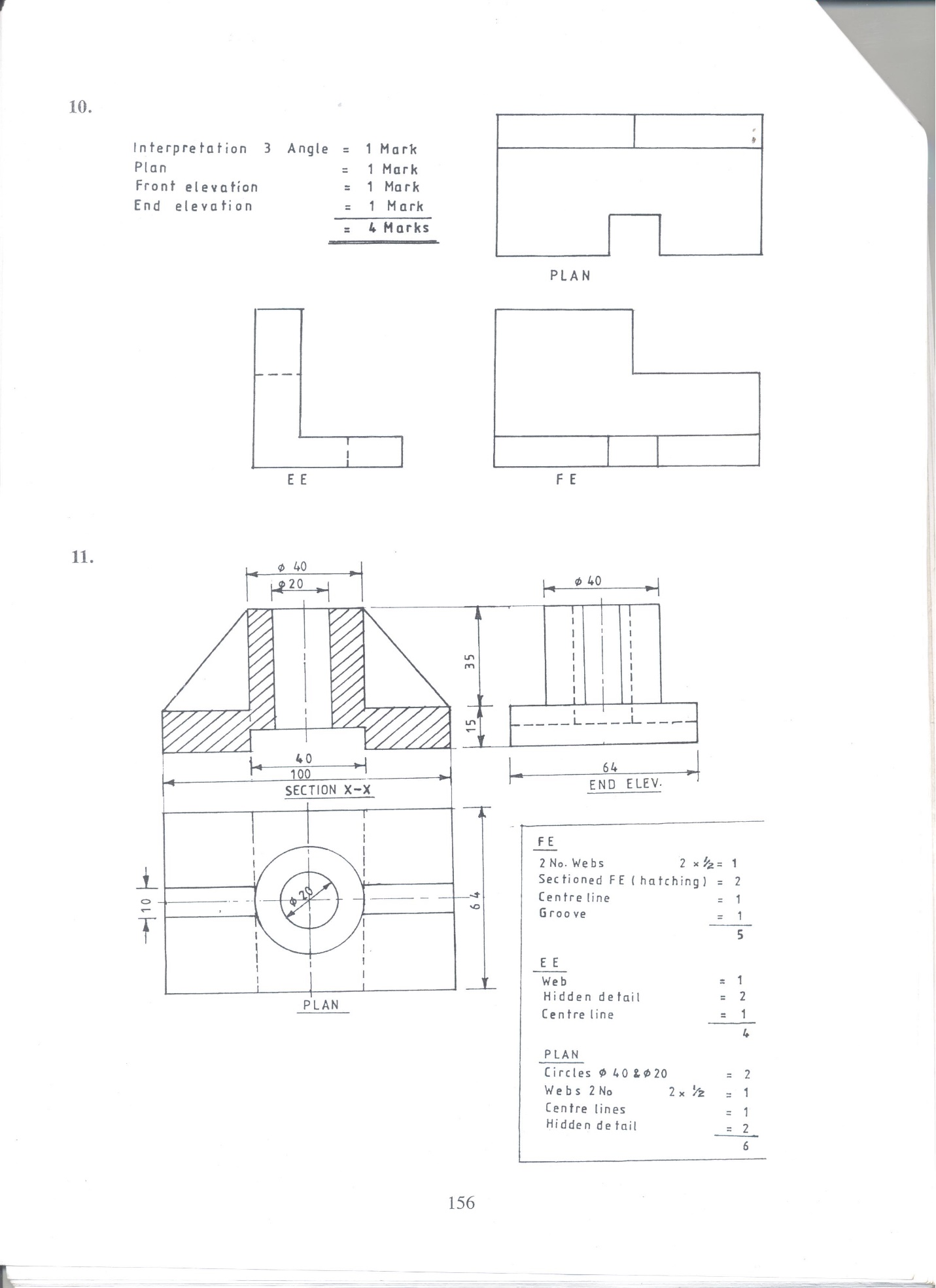 12a) Name three methods of  testing the quality of gas welded joints.     [1 ½  marks]                       Visual inspection                   -Bending                        Penetrate fluid                       -Tensile                       Application of load.                -Impactb)Sketch the correct flame for welding brass and outline the procedure of setting the flame.                                                                                                            [5 ½ marks]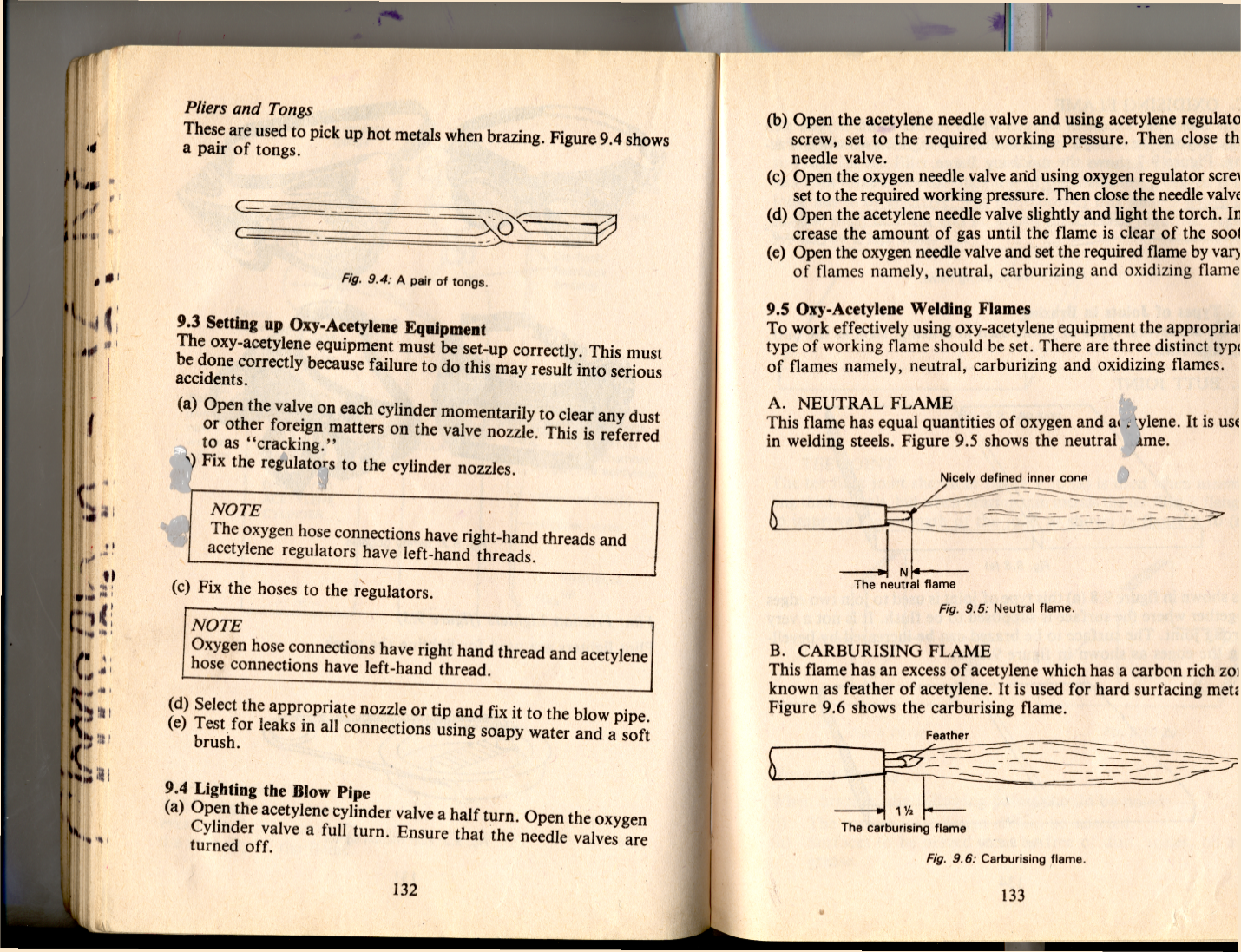 -Open the acetylene cylinder valve half turn and oxygen valve a full turn.-Open acetylene needle valve,set to the working pressure and close the needle valve.Open oxygen needle valve,set to the working pressure and close the needle valve.-Open acetylene needle valve slightly and light the torch.Increase the volume of gas until the flame is clear of soot.-Open the oxygen needle valve and set a neutral flame.c) Use a labeled sketch to show an appropriate technique for gas welding thick plates and give three reasons for using the technique.                                                             [8marks]                                           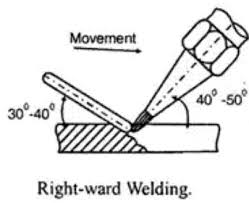 -It is faster than the leftward-Less gas is used-The cooling rate is lower so the weld is more ductile-No bevel is required for steels upto8.0mm.13a)The figure below shows a very important equipment used in forgework.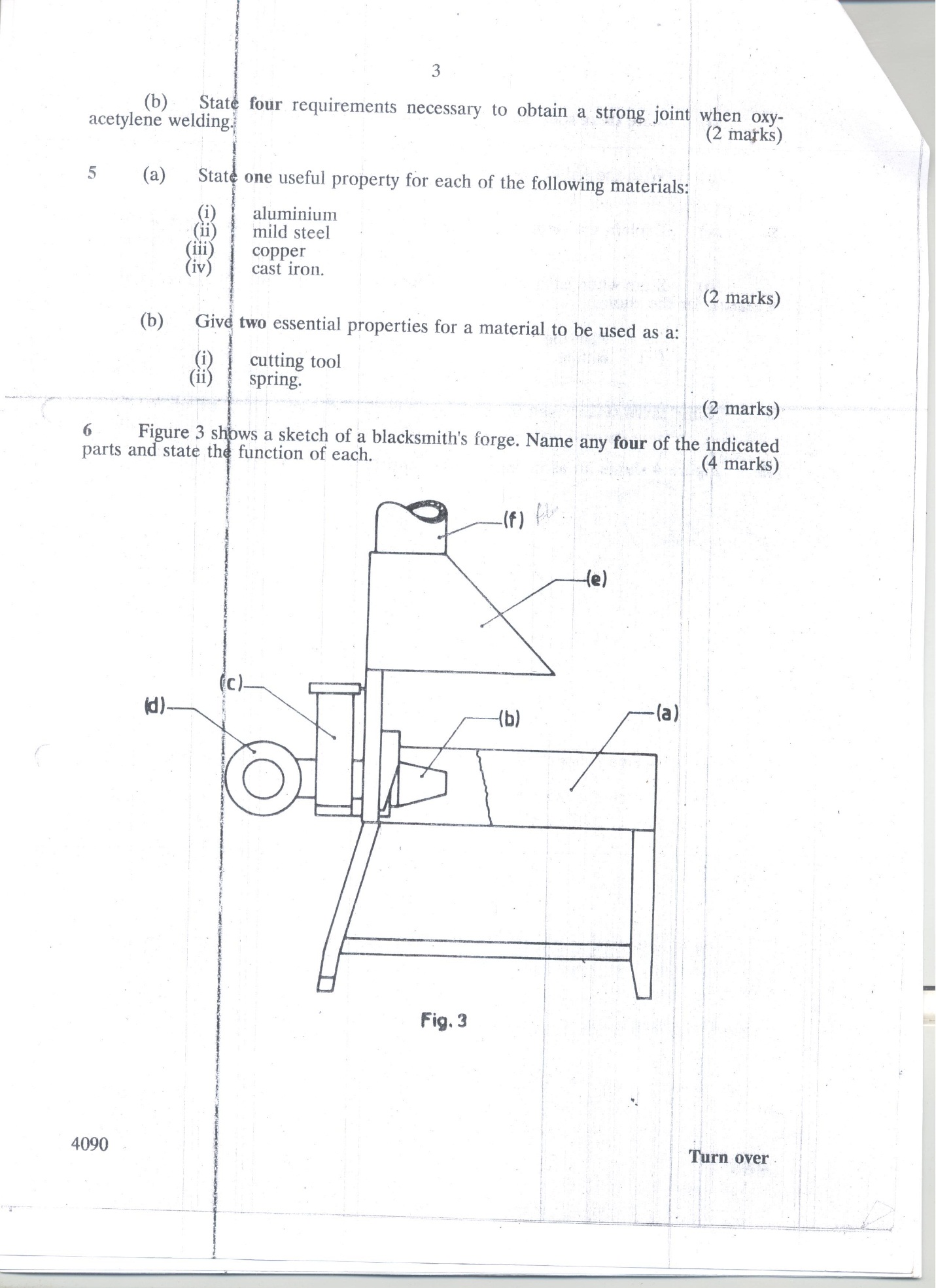 (i)Give the name of the equipment.                                                                    [ 1 mark]Forge(ii)Name parts labeled c, e and f.                                                                      [1 ½ marks]c-Water boshe-Hoodf--Flue   (iii)State the uses of parts a,b and d.                                                                   [1 ½ marks]a-Hearth-For heating the workpieceb-Tuyere-Protecting the blast  fanf-Blast fan-Blowing air for the fuel to burn.b)List four factors that would contribute to a poorly brazed joint.                         [4marks]-Wrong size of filler rod-Not cleaning the area of the seam.-Wrong type of flux-Not arranging the parent metals well.c)State three differences between gas welding and brazing.                                 [3marks]                             Gas welding					Brazing			-Filler metal same material as parent metal	-Filler metal is brass			-Parent metals meld or fuse			-Parent metals do not melt.			-Joint colour same as parent metal		-Joint colour different from                                                                                                      Parent metals.              			-High temperatures				-Low temperatures			-Neutral flame					-Oxidising flamed)Give four safety precautions to be observed when tapping a through hole. [4marks]-The taps should not be given undue pressure.-Lubricate the taps when in use.-Use the correct size of tap wrench.-Do not subject the taps to high temperatures.14a)Using sketches explain the following terms as applied in limits and fits.       [4marks]i)Nominal size   Is the actual or exact size.Size before tolerance is included.ii) Tolerance Is the difference between the upper limit and the lower limit.iii) Allowance Is the difference between the low limit of hole and the upper limit of hole.iv)Lower limit.Is the smallest permissible size.b) The figure shows a precision tool used in metalwork.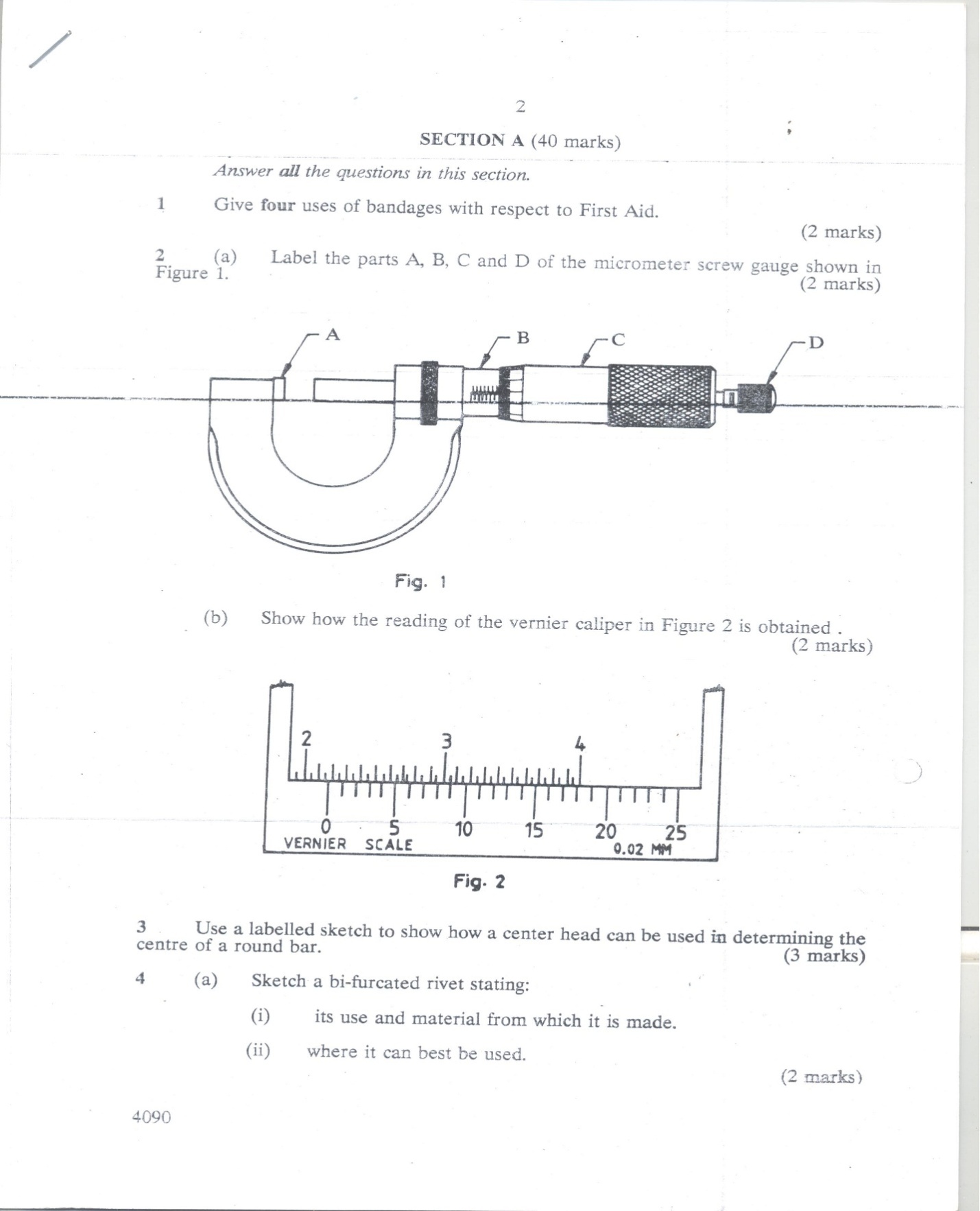 i)Show how to find its accuracy.                                                                                     [1mark) 0.5/50=0.01mm. ii)Name the parts labeled A,B,C and D and give the function of each.                 [4marks]  A-Anvil-Measuring face B-Sleeve-Has measuring graduations for the main scaleC-Thimble-Carries the thimble scaleD-Ratchet-Ensures correct feel when adjusting.c)Give two applications of each of the three types of fits.                                       [3marks]Clearance-Latches,pivots,piston machines,machine tool spindles,sliding rods.Interference-Wheel belts,tyres,coupling under certain conditions.Transition-Electric motors in shafts,gear rims,fixed plugs,driven bushings,flushed boltsd)State three safety precautions to be observed when using the vernier calipers.                                                                                                                                      [3marks]    -They should not be dropped.-Always clean and close the jaws into their position and place the calipers in its case after use.-They should be oiled to prevent rusting.-Ensure that all the screws are in position at all times.15a)Illustrate five operations that can be performed on a drilling machine.         [5marks]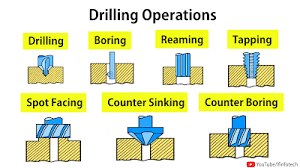 b)State three reasons for twisting metal bars.                                                             [3marks]-For strength,decoration,rigidityc)With reference to cutting external threads:  (i)Name two types of dies used.                                                                                      [2marks]Round adjustable split die-Adjustable two piece die-Solid rethreading die.(ii)State two reasons for using cutting oil.                                                                    [2marks]-Cooling the workpiece and the tool.-Lubricating the work.d)An M10 internal thread is to be cut in a mild steel.Given that the thread pitch is 1.5mm,determine the size of the drill to be used.                                                      [1mark]10-1.5=8.5mme)Give five reasons why we finish metal articles.                                                      [5marks]-To improve the physical appearance.-To prevent rusting or tarnishing.-To cover surface of a less expensive metal with a thin coat of  a more expensive one.-To improve the surface of an article in order to reduce or minimise wear.-To improve safety by removing sharp burrs.